Till lagtinget har överlämnats Republikens Presidents framställning av den 9 september 2022 angående godkännande och sättande i kraft av den internationella konventionen till skydd för alla människor mot påtvingade försvinnanden, i det avseende 59 § 1 mom. självstyrelselagen för Åland av den 16 augusti 1991 föreskriver.	Lagtinget har behandlat ärendet i den ordning nämnda bestämmelse och lagtingsordningen för Åland föreskriver och får enligt denna dag fattat beslut vördsamt meddelaatt lagtinget ger sitt bifall till att lagen om godkännande och sättande i kraft av den internationella konventionen till skydd för alla människor mot påtvingade försvinnanden träder i kraft på Åland till de delar konventionen faller inom landskapets behörighet. 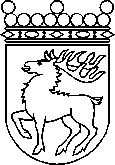 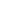 Ålands lagtingBESLUT LTB 5/2023BESLUT LTB 5/2023DatumÄrende2023-01-18RP 12/2021-2022Till Republikens Presidentfrån Ålands lagtingfrån Ålands lagtingTill Republikens Presidentfrån Ålands lagtingfrån Ålands lagtingTill Republikens Presidentfrån Ålands lagtingfrån Ålands lagtingTill Republikens Presidentfrån Ålands lagtingfrån Ålands lagtingTill Republikens Presidentfrån Ålands lagtingfrån Ålands lagtingMariehamn den 18 januari 2023Mariehamn den 18 januari 2023Bert HäggblomtalmanBert HäggblomtalmanKatrin SjögrenvicetalmanRoger Nordlundvicetalman